Notes for businesses:As the licensed operator of the establishment, you have a right to appeal the animal health licence rating given following your inspection if you do not agree that the rating reflects the risk rating or compliance rating (both of which affect the star rating and length of licence) found at the time of the inspection. You are encouraged in the first instance to discuss your concerns with the inspecting officer however this does not affect your right to appeal. You have 21 days (including weekends and bank holidays) from the date of issue of the licence to lodge an appeal. Please use the form below and return it to the local authority using the contact details below.The Manager of the animal health licensing team will review your rating and communicate the outcome of your appeal to you within 21 days of receipt (including weekends and bank holidays)..Business detailsInspection detailsPlease now return this form to: EnvironmentalHealth@carlisle.gov.uk or by posting to: Environmental Health, Regulatory Services, Civic Centre, Carlisle CA3 8QGThe Animal Welfare (Licensing of Activities Involving Animals) (England) Regulations 2018Notification of Appeal Form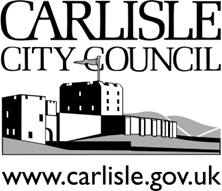 Licensed operator/proprietorBusiness nameBusiness addressesBusiness tel. number  Business emailDate of inspectionDate of inspectionDate of inspection  Rating givenDate notified of ratingDate notified of ratingDate notified of ratingAppeal    I do not agree with the animal welfare inspection rating given by the inspecting officer because (please provide details/evidence below, with reference to the report of inspection and risk rating applied.Appeal    I do not agree with the animal welfare inspection rating given by the inspecting officer because (please provide details/evidence below, with reference to the report of inspection and risk rating applied.Appeal    I do not agree with the animal welfare inspection rating given by the inspecting officer because (please provide details/evidence below, with reference to the report of inspection and risk rating applied.Appeal    I do not agree with the animal welfare inspection rating given by the inspecting officer because (please provide details/evidence below, with reference to the report of inspection and risk rating applied.Appeal    I do not agree with the animal welfare inspection rating given by the inspecting officer because (please provide details/evidence below, with reference to the report of inspection and risk rating applied.Appeal    I do not agree with the animal welfare inspection rating given by the inspecting officer because (please provide details/evidence below, with reference to the report of inspection and risk rating applied.Appeal    I do not agree with the animal welfare inspection rating given by the inspecting officer because (please provide details/evidence below, with reference to the report of inspection and risk rating applied.SignatureSignatureName in capitalsName in capitalsPositionDate